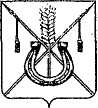 АДМИНИСТРАЦИЯ КОРЕНОВСКОГО ГОРОДСКОГО ПОСЕЛЕНИЯКОРЕНОВСКОГО РАЙОНАПОСТАНОВЛЕНИЕот 25.12.2023   		                                                  			  № 1767г. КореновскО внесении изменений в постановление администрацииКореновского городского поселения Кореновского районаот 06 декабря 2023 года № 1633 «Об установлении порядкаприменения в 2024 году и плановом периоде 2025 и 2026 годовбюджетной классификации Российской Федерациив части, относящейся к местному бюджету»В соответствии со статьями 9,20,21,23 Бюджетного кодекса                    Российской Федерации и в целях своевременного составления и                        исполнения местного бюджета, администрация Кореновского городского поселения Кореновского района п о с т а н о в л я е т:1. Внести в постановление администрации Кореновского городского поселения Кореновского района от 06 декабря 2023 года № 1633 «Об установлении порядка применения в 2024 году и плановом периоде 2025 и       2026 годов бюджетной классификации Российской Федерации в части, относящейся к местному бюджету» изменение:1.1. Приложения № 1, № 5 к постановлению изложить в новой редакции (приложение №1-2).2. Общему отделу администрации Кореновского городского поселения Кореновского района (Козыренко) обеспечить размещение настоящего постановления на официальном сайте администрации Кореновского городского поселения Кореновского района в информационно-телекоммуникационной      сети «Интернет».3. Постановление вступает в силу со дня его подписания.ГлаваКореновского городского поселения					                     Кореновского района					                               М.О. ШутылевПеречень и кодыцелевых статей классификации расходов местного бюджета»Начальник финансово-экономического отдела администрации Кореновскогогородского поселения Кореновского района	                         С.И. ПономаренкоПРАВИЛАприменения кодов целевых статей классификации расходовместного бюджета          2010000000 Муниципальная программа «О выплате за выслугу лет лицам, замещавшим муниципальные должности и должности муниципальной службы Кореновского городского поселения Кореновского района на 2024-2026 годы».          По данной целевой статье отражаются расходы о выплате за выслугу лет лицам, замещавшим муниципальные должности и должности муниципальной службы.2110000000	 Муниципальная программа «Обеспечение работы территориального общественного самоуправления на территории Кореновского городского поселения Кореновского района на 2024-2026 годы.По данной целевой статье отражаются компенсационные выплаты председателям органом территориального общественного самоуправления.          2310000000 Муниципальная программа «Поддержка малого и среднего предпринимательства в Кореновском городском поселении Кореновского района на 2024-2026 годы».2610000000 Муниципальная программа праздничных мероприятий, проводимых в Кореновском городском поселении Кореновского района                2024-2026 годы.По данной целевой статье отражаются расходы на проведение праздничных мероприятий, проводимых в Кореновском городском поселении Кореновского района.»Начальник финансово-экономическогоотдела администрации Кореновскогогородского поселения Кореновского района		               С.И. ПономаренкоПРИЛОЖЕНИЕ №1к постановлению администрацииКореновского городского поселенияКореновского районаот 25.12.2023 № 1767«ПРИЛОЖЕНИЕ № 1 УТВЕРЖДЕНпостановлением администрации Кореновского городского поселенияКореновского района от 06.12.2023 № 1633кодНаименование2010000000Муниципальная программа «О выплате пенсии за выслугу лет лицам, замещавшим муниципальные должности и должности муниципальной службы Кореновского городского поселения Кореновского района на 2024 – 2026 годы»2110000000Муниципальная программа «Обеспечение работы территориального общественного самоуправления на территории Кореновского городского поселения Кореновского района на 2024-2026 года»2310000000Муниципальная программа «Поддержка малого и среднего предпринимательства в Кореновском городском поселении Кореновского района на 2024-2026 годы»2610000000Муниципальная программа праздничных мероприятий, проводимых в Кореновском городском поселении Кореновского района на 2024-2026 годы2710000000Муниципальная программа по проведению мероприятий, направленных на укрепление правопорядка, профилактике правонарушений на территории Кореновского городского поселения на 2024-2026 годы2810000000Муниципальная программа «Информатизация Кореновского городского поселения на 2024-2026 годы»2910000000Муниципальная программа «Развитие жилищно-коммунального хозяйства на территории Кореновского городского поселения Кореновского района на 2024-2028 годы»3110000000Муниципальная программа «Энергосбережение и повышение энергетической эффективности Кореновского городского поселения Кореновского района на 2021-2028 годы»3310000000Муниципальная программа «Комплексные мероприятия по участию в профилактике терроризма и экстремизма, а также в минимизации и (или) ликвидации последствий проявлений терроризма и экстремизма, осуществление мероприятий по обеспечению безопасности людей на водных объектах в границах Кореновского городского поселения Кореновского района 2024-2026 годы»3410000000Муниципальная программа «Организации и осуществление мероприятий по гражданской обороне, участию в предупреждении и ликвидации последствий чрезвычайных ситуаций,обеспечению первичных мер пожарной безопасности и защите населения и территорий Кореновского городского поселения Кореновского района от чрезвычайных ситуаций природного и техногенного характера»  на 2024-2026 годы3510000000Муниципальная программа проектно-изыскательских работ под объекты строительства в Кореновском городском поселении  Кореновского района на 2024-2026 годы38100S2570Муниципальная программа «Подготовка документов территориального планирования и градостроительного зонирования на территории Кореновского городского поселения Кореновского района на 2024-2026 годы»401F254240Муниципальная программа «Формирование современной городской среды Кореновского городского поселения Кореновского района» на 2018-2024 годы401F2S5550Муниципальная программа «Формирование современной городской среды Кореновского городского поселения Кореновского района» на 2018-2024 годы4210000000Муниципальная программа «Развитие муниципальной службы в администрации Кореновского городского поселения Кореновского района 2024-2026 годы»44100L4970Муниципальная программа «Обеспечение жильем молодых семей 2024-2026 годы»4510000000Муниципальная программа «Молодежь Кореновского городского поселения Кореновского района» 2024-2026 годы4710000000Муниципальная программа «Развитие массового спорта в Кореновском городском поселении Кореновского района 2024-2026 годы»           5020000000Обеспечение функционирования Совета Кореновского городского поселения Кореновского района5020000000Обеспечение функционирования Совета Кореновского городского поселения Кореновского района5020000010Расходы на обеспечение функций органов местного самоуправления5100000000Обеспечение деятельности высшего органа исполнительной власти муниципального образования5120000010Высшее должностное лицо муниципального образования5130000000Финансовое обеспечение непредвиденных расходов5130000100Резервный фонд администрации Кореновского городского поселения Кореновского района5150000000Проведение выборов в представительные органы муниципального образования5150000050Расходы на проведение выборов5200000000Обеспечение деятельности администрации Кореновского городского поселения Кореновского района5220000000Обеспечение функционирования администрации Кореновского городского поселения Кореновского района5220000010Расходы на обеспечение функций органов местного самоуправления5200000000Обеспечение деятельности администрации Кореновского городского поселения Кореновского района5240000000Прочие обязательства муниципального образования5240000210Прочие обязательства Кореновского городского поселения Кореновского района5240000220Мероприятия по информационному обслуживанию деятельности Совета и администрации Кореновского городского поселения Кореновского района5240000230Мероприятия по землеустройству и землепользованию5240000240Субсидии организациям транспорта, осуществляющим пассажирские перевозки5240000350Реализация муниципальных функций, связанных с муниципальным управлением5240000401Осуществление расходов на исполнение судебных актов на оплату задолженности по договорам на поставку товаров, выполнение работ, оказание услуг5200000000Обеспечение деятельности администрации Кореновского городского поселения Кореновского района5260000000Управление муниципальным долгом и муниципальными финансовыми активами5260000110Процентные платежи по муниципальному долгу5200000000Обеспечение деятельности администрации Кореновского городского поселения Кореновского района5280000000Управление имуществом Кореновского городского поселения Кореновского района5280000250Управление муниципальным имуществом, связанное с оценкой недвижимости, признанием прав и регулированием отношений по  муниципальной собственности5300000000Поддержка дорожного хозяйства5340000260Строительство, модернизация, ремонт и содержание автомобильных дорог местного значения5340000360Дорожный фонд администрации Кореновского городского поселения 5420000000Обеспечение деятельности уполномоченного учреждения на определение поставщика5420000010Расходы на обеспечение функций органов местного самоуправления5500000000Обеспечение деятельности прочих учреждений, подведомственных администрации муниципального образования 5520000020Расходы на обеспечение деятельности (оказание услуг) муниципальных учреждений5500000000Обеспечение деятельности прочих учреждений, подведомственных администрации муниципального образования 5590000020Поисковые и аварийно-спасательные учреждения5620000000Обеспечение деятельности по осуществлению внутреннего муниципального финансового контроля5620000010Расходы на обеспечение функций органов местного самоуправления5700000000Обеспечение деятельности контрольно- счетной палаты муниципального образования Кореновский район5720000000Контрольно-счетная палата муниципального образования Кореновский район5720000010Расходы на обеспечение функций органов местного самоуправления5800000000Поддержка коммунального хозяйства5840000000Прочие обязательства муниципального образования5840000290Мероприятия в области коммунального хозяйства5840000380Субсидии муниципальным унитарным предприятиям из бюджета Кореновского городского поселения Кореновского района5900000000Мероприятия по благоустройству5940000000Прочие обязательства муниципального образования5940000300Уличное освещение5900000000Мероприятия по благоустройству5940000000Прочие обязательства муниципального образования5940000330Прочие мероприятия по благоустройству городских округов и поселений6000000000Расходы на обеспечение деятельности учреждений культуры и мероприятий в сфере культуры и  кинематографии6020000020Расходы на обеспечение деятельности (оказание услуг) муниципальных учреждений6100000000Расходы на обеспечение деятельности музеев6120000020Расходы на обеспечение деятельности (оказание услуг) муниципальных учреждений6200000000Расходы на обеспечение деятельности библиотек6220000020Расходы на обеспечение деятельности (оказание услуг) муниципальных учреждений6540000000Создание, содержание и организация деятельности органа повседневного управления – единой диспетчерской службы6540000010Создание, содержание и организация деятельности органа повседневного управления – единой диспетчерской службы7070060190Субвенции на осуществление отдельных государственных полномочий по образованию и организации деятельности административных комиссийПРИЛОЖЕНИЕ №2к постановлению администрацииКореновского городского поселенияКореновского районаот 25.12.2023 № 1767«ПРИЛОЖЕНИЕ № 5 УТВЕРЖДЕНпостановлением администрации Кореновского городского поселенияКореновского района от 06.12.2023 № 16332710000000 Муниципальная программа по проведению мероприятий, направленных на укрепление правопорядка, профилактике правонарушений на территории Кореновского городского поселения 2024-2026 годы.По данной целевой статье отражаются расходы по проведению мероприятий, направленных на укрепление правопорядка, профилактике правонарушений на территории Кореновского городского поселения.2810000000 Муниципальная программа «Информатизация Кореновского городского поселения 2024-2026 годы».По данной целевой статье отражаются расходы на информатизацию Кореновского городского поселения.2910000000 Муниципальная программа «Развитие жилищно-коммунального хозяйства на территории Кореновского городского поселения Кореновского района на 2024-2028 годы».По данной целевой статье отражаются расходы на развитие водоснабжения, водоотведения населенных пунктов Кореновского городского поселения, расходы на подготовку жилищно-коммунального комплекса и объектов социальной сферы Кореновского городского поселения Кореновского района к осенне-зимнему периоду, а также расходы на мероприятия при осуществлении деятельности по обращению с животными без владельцев, реализация инициативных проектов.3110000000 Муниципальная программа «Энергосбережение и повышение энергетической эффективности Кореновского городского поселения Кореновского района на 2021-2028 годы».По данной целевой статье отражаются расходы на оплату уличного освещения.          3310000000 Муниципальная программа «Комплексные мероприятия по участию в профилактике терроризма и экстремизма, а также в минимизации и (или) ликвидации последствий проявлений терроризма и экстремизма, осуществление мероприятий по обеспечению безопасности людей на водныхобъектах в границах Кореновского городского поселения Кореновского района на 2024-2026 годы».         По данной целевой статье отражаются расходы на комплексные мероприятия по участию в профилактике терроризма и экстремизма и осуществление мероприятий по обеспечению безопасности людей на водныхобъектах.        3410000000 Муниципальная программа «Организация и осуществление мероприятий по гражданской обороне, участию в предупреждении и ликвидации последствий чрезвычайных ситуаций, обеспечению первичных мер пожарной безопасности и защите населения и территорий Кореновского городского поселения Кореновского района от чрезвычайных ситуаций природного и техногенного характера на 2024-2026 годы».По данной целевой статье отражаются расходы на реализацию мероприятий по организации и осуществление мероприятий по гражданской обороне, участию в предупреждении и ликвидации последствий чрезвычайных ситуаций, защите населения и территорий Кореновского городского поселения Кореновского района от чрезвычайных ситуаций природного и техногенного характера, обеспечению первичных мер пожарной безопасности.3510000000 Муниципальная программа проектно-изыскательских работ под объекты строительства в Кореновском городском поселении Кореновского района на 2024 - 2026 годы.По данной целевой статье отражаются расходы на оплату проектно-изыскательских работ под объекты строительства в Кореновском городском поселении Кореновского района на 2024-2026 годы.38100S2570 Муниципальная программа «Подготовка документов территориального планирования и градостроительного зонирования на территории Кореновского городского поселения Кореновского района               на 2024-2026 годы».По данной целевой статье отражаются расходы на подготовку документов территориального планирования и градостроительного зонирования на территории Кореновского городского поселения Кореновского района.401F2S5550 Муниципальная программа «Формирование современной городской среды Кореновского городского поселения Кореновского района» на 2018-2024 годы.По данной целевой статье отражаются расходы на реализацию мероприятий по благоустройству территорий Кореновского городского поселения Кореновского района.401F254240 Муниципальная программа «Формирование современной городской среды Кореновского городского поселения Кореновского района» на 2018-2024 годы.По данной целевой статье отражаются расходы на реализацию мероприятий по благоустройству территорий Кореновского городского поселения Кореновского района.4210000000 Муниципальная программа «Развитие муниципальной службы в администрации Кореновского городского поселения Кореновского района 2024-2026 годы».По данной целевой статье отражаются расходы на диспансеризацию муниципальных служащих.44100L4970 Муниципальная программа «Обеспечение жильем молодых семей 2024-2026 годы»По данной целевой статье отражаются расходы на обеспечение жильем молодых семей 2024-2026 годы5640000280 Мероприятия в области физической культуры и спорта.По данной целевой статье отражаются расходы на реализацию государственных функций в области физической культуры и спорта.5720000010 Контрольно-счетная палата муниципального образования Кореновский район.По данной целевой статье отражаются расходы бюджеты поселения на предоставление межбюджетных трансфертов муниципальному образованию Кореновский район.5800000000 Поддержка коммунального хозяйства.По данной целевой статье отражаются расходы на поддержку коммунального хозяйства.5840000290 Мероприятия в области коммунального хозяйства.По данной целевой статье отражаются расходы на мероприятия в области коммунального хозяйства.5900000000 Мероприятия по благоустройству.По данной целевой статье отражаются мероприятия в области благоустройства.5940000300 Уличное освещение.По данной целевой статье отражаются расходы местного бюджета, связанные с развитием и содержанием сетей наружного освещения, в том числе расходы на оплату уличного освещения в границах поселения.5940000330 Прочие мероприятия по благоустройству городских округов и поселений.По данной целевой статье отражаются прочие мероприятия по благоустройству поселения.6000000000 Расходы на обеспечение деятельности учреждений культуры и мероприятий в сфере культуры и кинематографии.По данной целевой статье отражаются расходы на содержание и обеспечение деятельности дворца культуры, клубов, других учреждений культуры.6020000020 Расходы на обеспечение деятельности (оказание услуг) муниципальных бюджетных учреждений культуры.По данной целевой статье отражаются расходы на содержание и обеспечение деятельности бюджетных учреждений культуры.6100000000 Расходы на обеспечение деятельности музеев.По данной целевой статье отражаются расходы на содержание и обеспечение деятельности бюджетных учреждений (музея).6120000020 Расходы на обеспечение деятельности музеев.6200000000 Расходы на обеспечение деятельности библиотек.          6220000020 Расходы на обеспечение деятельности (оказание услуг) муниципальных учреждений.          6340000340 Прочие мероприятия в сфере культуры и кинематографии.По данной статье расходов отражаются расходы на прочие мероприятия в сфере культуры и кинематографии.         6540000000 Создание, содержание и организация деятельности органа повседневного управления – единой диспетчерской службы.          По данной статье расходов отражаются расходы  на создание, содержание и организация деятельности органа повседневного управления – единой диспетчерской службы.           7070060190 Субвенции на осуществление отдельных полномочий Краснодарского края на образование и организацию деятельности административных комиссий.        По данной целевой статье отражаются расходы на исполнение государственных полномочий по образованию и организации деятельности административных комиссий.